385326, а. Уляп, ул. имени бр. Шекультировых, 1 тел. (8-87778) 5-71-47, факс 5-71-47, E-mail: ulyap2005@mail.ruАдминистрация муниципального образования «Уляпское сельское поселение» просит Вас на внеочередной сессии Совета народных депутатов рассмотреть следующие вопросы:О внесении изменений в Решение Совета народных депутатов муниципального образования «Уляпское сельское поселение» от 20.12.2021г. № 32 «О бюджете муниципального образования «Уляпское сельское поселение» на 2022 год и на плановый период 2023 и 2024 годов»:Внести изменения в расходную часть бюджета муниципального образования «Уляпское сельское поселение» 2022г.Увеличить расходную часть бюджета по КБК:01046160000400244 346 – 5 800,00 Расходы на обеспечение функций  органов местного самоуправления04096830010010244 343 – 370 000,00  Содержание автомобильных дорог общего пользования местного значения и искусственных сооружений на них05026840010040244 346 – 5525,10 Муниципальная программа "Комплексное развитие систем коммунальной инфраструктуры муниципального образования "Уляпское сельское поселение" на 2018-2027 годы"05026840060310244 226 – 185 100,00 Программа энергосбережения и повышения энергетической эффективности муниципального образования "Уляпское сельское поселение" на 2021-2023 годы11026710090110244 349 – 133 270,00 Мероприятия в области здравоохранения, спорта и физической культуры, туризма01046160000400244 346 – 20 000,00 Расходы на обеспечение функций  органов местного самоуправления04096830010010247 223 – 22 568,14 Содержание автомобильных дорог общего пользования местного значения и искусственных сооружений на них04096830010010244 346 – 250 000,00 Содержание автомобильных дорог общего пользования местного значения и искусственных сооружений на нихУменьшить расходную часть бюджета по КБК:01046160000400853 291 – 5 800,00 Расходы на обеспечение функций  органов местного самоуправления04096830010020244 226 – 100 800,00 Ремонт автомобильных дорог общего пользования местного значения и искусственных сооружений на них05026840010040244 226 – 10 625,10 Муниципальная программа "Комплексное развитие систем коммунальной инфраструктуры муниципального образования "Уляпское сельское поселение" на 2018-2027 годы"01136810010080244 226 – 180 000,00 Программа энергосбережения и повышения энергетической эффективности муниципального образования "Уляпское сельское поселение" на 2021-2023 годы11026710090110244 226 – 33 270,00 Мероприятия в области здравоохранения, спорта и физической культуры, туризма04096830010020244 346 – 200 000,00 Ремонт автомобильных дорог общего пользования местного значения и искусственных сооружений на них04096830010020244 344 – 23 981,90 Ремонт автомобильных дорог общего пользования местного значения и искусственных сооружений на них01046160000400244 313 – 20 000,00 Расходы на обеспечение функций  органов местного самоуправления04096830010030244 226 – 70 000,00 Паспортизация автомобильных дорог общего пользования местного значения04096830010010244 226 – 250 000,00 Содержание автомобильных дорог общего пользования местного значения и искусственных сооружений на них01136200020010244 226 – 100 000,00 Реализация иных функций связанных с муниципальным управлением МО "Уляпское сельское поселения"В связи с внесенными изменениями приложения № №1,2,3,4,5  изложить в новой редакции согласно приложениям № №6,8,10,12,16;О внесении изменений в  Решение Совета народных депутатов муниципального образования «Уляпское сельское поселение» № 33 от 20.12.2022 года «Об утверждении «План Социально – экономического развития муниципального образования «Уляпское сельское поселение» на 2022 год  и плановый период 2023 – 2024 годов»;О вынесении на публичные слушания проекта решения Совета народных депутатов муниципального образования  «Уляпское сельское поселение» «Об исполнении бюджета  муниципального образования  «Уляпское сельское поселение» за 2021 год, назначении  и проведении  по нему публичных слушаний, установлении  порядка учета предложений граждан, высказанных на публичных слушаниях»;О вынесении на публичные слушания проекта решения Совета народных депутатов муниципального образования  «Уляпское сельское поселение» «Об исполнении Плана Социально - экономического развития  муниципального образования  «Уляпское сельское поселение» за 2021 год, назначении  и проведении  по нему публичных слушаний, установлении  порядка учета предложений граждан, высказанных на публичных слушаниях»;Глава администрациимуниципального образования«Уляпское сельское поселение»                                                                          А.М. КуфановРОССИЙСКАЯ ФЕДЕРАЦИЯРЕСПУБЛИКА АДЫГЕЯАДМИНИСТРАЦИЯМУНИЦИПАЛЬНОГООБРАЗОВАНИЯ«УЛЯПСКОЕ СЕЛЬСКОЕ ПОСЕЛЕНИЕ»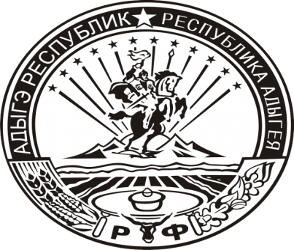 УРЫСЫЕ ФЕДЕРАЦИЕАДЫГЭ РЕСПУБЛИКМУНИЦИПАЛЬНЭГЪЭПСЫКIЭ ЗИIЭ«УЛЭПЭ КЪОДЖЭ ПСЭУПIЭМ»И АДМИНИСТРАЦИЙот 24.03.2022г. № 18а. УляпВ Совет народных депутатовмуниципального образования «Уляпское сельское поселение»